Beschrijvingsbronnen
Open Vlacc regelgevingInleiding	21	Fysieke bronnen	31.1	Gedrukte materialen	31.2	Niet gedrukte materialen (cd, dvd, …)	31.3	Voorwerpen (spelmaterialen)	42	Digitale bronnen	42.1	Tekstbestanden (html, doc, pdf, …)	42.2	Geluids- en of beeldbestanden (mp3, wav, jpg, mov, …)	4auteursversieop dit werk is een Creative Commons Licentie van toepassing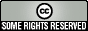 InleidingDe gegevens die gebruikt worden bij de beschrijving van de publicatie, worden ontleend aan bepaalde bronnen in een voorgeschreven volgorde. Alleen wanneer de eerste bron niet de nodige informatie verschaft, mag de tweede bron geconsulteerd worden, daarna de derde, …Als de eerste beschrijvingsbron onvoldoende informatie oplevert dan worden andere bronnen volgens de vaste volgorde geconsulteerd en wordt gekozen voor de meest volledige informatiebron, of voor een combinatie van verschillende bronnen. In bepaalde gevallen dient in de titelbeschrijving in een interne annotatie (M21-veld 599) melding gemaakt te worden wanneer andere dan de eerste beschrijvingsbron gebruikt worden:voor de hoofdtitel en/of ondertitel dient een annotatie opgenomen te worden in het geval deze niet ontleend is aan de eerste beschrijvingsbron (bv. Titel ontleend aan omslag). als een externe bron of de generiek bij een film, geraadpleegd wordt voor auteur-, titelgegevens of uitgeversinformatie wordt de externe bron vermeld in annotatie, of wordt melding gemaakt van het feit dat de gegevens door de catalograaf toegevoegd zijn (bv. Nederlandse titel toegekend door catalograaf, Titel ontleend aan IMDb, Zweedse titel ontleend aan generiek, …)Deze meldingen zijn niet in eerste instantie voor het publiek bedoeld, maar om de beschreven bron voor andere catalografen voldoende identificeerbaar te maken.Om de bronnen op of binnen een publicatie hiërarchisch op te sommen wordt een opsplitsing gemaakt naargelang de gegevensdrager: fysieke materialen (gedrukt, niet gedrukt en voorwerpen) en digitale bronnen (tekst, geluid, beeld).Fysieke bronnenGedrukte materialenBronnen op/binnen de publicatieTitelpaginaOmslagRugVoortitelKeerzijde van de titelpaginaColofonOverige bronnen binnen de publicatie (inleiding, voorwoord, tekst, …)Externe bronnenBronnen buiten de publicatieNiet gedrukte materialen (cd, dvd, …)Bronnen op/binnen de publicatieSchijf of cassetteVoorzijde van de houder of hoesAchterzijde van de houder of hoesRugTekstblad of –boekOverige bronnen binnen de publicatie (generiek, intropagina, …)Externe bronnenBronnen buiten de publicatieVoorwerpen (spelmaterialen)Bronnen op/binnen de publicatieHet volledige object, verpakkingsmateriaal en/of begeleidend materiaal  kan dienen als  bron voor de beschrijving Externe bronnenBronnen buiten de publicatieDigitale bronnenTekstbestanden (html, doc, pdf, …)Bronnen op/binnen de publicatieTekstgegevens die zichtbaar zijn bij openen van het bestandMetadata die toegevoegd zijn aan het bestandExterne bronnenTitelbeschrijving van hetzelfde ‘werk’ in niet-digitale vormBestandsnaamGeluids- en of beeldbestanden (mp3, wav, jpg, mov, …)Bronnen op/binnen de publicatieTekstgegevens die zichtbaar zijn bij openen van het bestand (bv. in de generiek)Metadata die toegevoegd zijn aan het bestandExterne bronnenTitelbeschrijving van hetzelfde ‘werk’ in niet-digitale vormBestandsnaamWerkgroep Catalografie Open Vlaccversiedatumopmerkingen1.020072.02017RDA-update